НАРУЧИЛАЦКЛИНИЧКИ  ЦЕНТАР ВОЈВОДИНЕул. Хајдук Вељкова бр. 1, Нови Сад(www.kcv.rs)ОБАВЕШТЕЊЕ О ЗАКЉУЧЕНОМ УГОВОРУ У ПОСТУПКУ ЈАВНЕ НАБАВКЕ БРОЈ 215-20-O Врста наручиоца: ЗДРАВСТВОВрста предмета: Опис предмета набавке, назив и ознака из општег речника набавке: Набавка медицинске опреме, универзални болнички сетови-понта типа УБС 2212, за потребе Клинике за гинекологију и акушерство – адаптирани део ламеле Б и Ц.33100000 – медицинска опремaУговорена вредност: без ПДВ-а 7.956.000,00 динара, односно 9.547.200,00 динара са ПДВ-ом.Критеријум за доделу уговора: најнижа понуђена ценаБрој примљених понуда: 1Понуђена цена: Највиша: 7.956.000,00 динараНајнижа: 7.956.000,00 динараПонуђена цена код прихваљивих понуда:Највиша: 7.956.000,00 динараНајнижа: 7.956.000,00 динараДатум доношења одлуке о додели уговора: 20.08.2020Датум закључења уговора: 26.08.2020. Основни подаци о добављачу:,,PME“ д.о.о. ул. Борска бр.103, НишПериод важења уговора: до дана до када добављач у целости испоручи, монтира и пусти у употребу наручиоцу добра, тј. гарантни рок престане да важи,.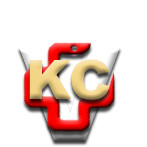 КЛИНИЧКИ ЦЕНТАР ВОЈВОДИНЕАутономна покрајина Војводина, Република СрбијаХајдук Вељкова 1, 21000 Нови Сад,т: +381 21/484 3 484 e-адреса: uprava@kcv.rswww.kcv.rs